             ҠАРАР                                                        ПОСТАНОВЛЕНИЕ«10» февраля 2017 й.                               № 14                    «10» февраля 2017 г.Об утверждении Плана противодействия коррупции в  сельском поселенииТюльдинский сельсовет муниципальногорайона Калтасинский район Республики Башкортостан на  2017 годВо исполнение распоряжения Главы Республики Башкортостан от 30.12.2016 года №РГ-239 «Об утверждении Плана мероприятий по  противодействию коррупции в Республике Башкортостан на 2017 год», в соответствии с постановлением главы администрации муниципального района Калтасинский  район Республики Башкортостан «Об утверждении Плана противодействия коррупции в  муниципальном районе Калтасинский район Республики Башкортостан на 2017 год» от «06» февраля 2017г. №  103 ,ПОСТАНОВЛЯЮ:1. Утвердить прилагаемый План противодействия коррупции в сельском поселении Тюльдинский сельсовет муниципального района Калтасинский  район Республики Башкортостан на  2017 год (далее - План).2. Муниципальным служащим, руководителям муниципальных учреждений, ответственным за выполнение мероприятий Плана, обеспечить реализацию Плана в установленные сроки. 3. Контроль за исполнением настоящего постановления оставляю за собой.Глава администрации                                                        В.В. ПазугутовИсп. Комурбаева Г.И.Разослано: упр. делами,  исполнителямПриложение  к постановлениюадминистрации сельского поселенияТюльдинский сельсовет муниципального района Калтасинский район Республики Башкортостан № 14 от «10» февраля 2017 г.План противодействия коррупции в сельском поселении Тюльдинский сельсовет муниципального района Калтасинский  район Республики Башкортостан  на 2017 годУправляющий делами                                       Г.И. КомурбаеваБАШkОРТОСТАН РЕСПУБЛИКАҺЫ kАЛТАСЫ РАЙОНЫ МУНИЦИПАЛЬ РАЙОНЫНЫҢТОЛДО АУЫЛ СОВЕТЫ АУЫЛБИЛӘМӘҺЕ ХАКИМИӘТЕ452868, Толдо ауылы, Т.Кубакаев урамы, 1 Тел. 2-54-02, факс 2-54-61АДМИНИСТРАЦИЯСЕЛЬСКОГО ПОСЕЛЕНИЯТЮЛЬДИНСКИЙ СЕЛЬСОВЕТ         МУНИЦИПАЛЬНОГО РАЙОНА КАЛТАСИНСКИЙ РАЙОНРЕСПУБЛИКИ БАШКОРТОСТАН452868,д.Тюльди, ул. Т.Кубакаева,д.1Тел. 2-54-02,  факс 2-54-61e-mail: tyuldi_sp11@mail.ruN п/пМероприятияОтветственные исполнителиСрок исполненияПринять план по противодействию коррупции на 2017 год Администрация СП Тюльдинский сельсовет I кварталОрганизовать изучение практики исполнения законодательства в сфере противодействия коррупции в органах местного самоуправленияАдминистрация СП Тюльдинский сельсовет I-IV кварталыОбеспечить проведение антикоррупционной экспертизы нормативных правовых актов и проектов нормативных правовых актов  Администрации СП Тюльдинский сельсовет МР Калтасинский район РБ,  органов местного самоуправленияАдминистрация СП Тюльдинский сельсоветI-IV кварталыОбеспечить размещение на официальных сайтах в сети «Интернет» проектов принимаемых нормативных правовых актов и действующих нормативных правовых актов для реализации возможности проведения независимой антикоррупционной экспертизы и мониторинга практики правопримененияуправляющий делами администрации СП Тюльдинский сельсоветI-IV кварталыОрганизовать проведение мониторинга хода реализации мероприятий по противодействию коррупции в органах местного самоуправления  Администрация СП Тюльдинский сельсоветежеквартальноОрганизовать проведение мониторинга деятельности комиссии по соблюдению требований к служебному поведению муниципальных служащих и урегулированию конфликта интересов  Администрация СП Тюльдинский сельсоветежеквартальноПродолжить работу по формированию у муниципальных служащих отрицательного отношения к коррупцииАдминистрация СП Тюльдинский сельсоветI-IV кварталыОбеспечить выполнение требований законодательства о предотвращении и урегулировании конфликта интересов на муниципальной службеАдминистрация СП Тюльдинский сельсоветI-IV кварталыПровести анализ поступивших сведений о доходах, расходах, об имуществе и обязательствах имущественного характера лиц, замещающих муниципальные должности, должности муниципальной службыАдминистрация СП Тюльдинский сельсоветмай – июньПровести анализ соблюдения запретов, ограничений и требований, установленных в целях противодействия коррупции, в том числе касающихся получения подарков отдельными категориями лиц, выполнения иной оплачиваемой работы, обязанности уведомлять об обращениях в целях склонения к совершению коррупционных правонарушенийАдминистрация СП Тюльдинский сельсоветII-III кварталыПродолжить работу по выявлению случаев несоблюдения лицами, замещающими муниципальные должности, должности муниципальной службы, требований о предотвращении или об урегулировании конфликта интересов. Каждый случай несоблюдения указанных требований предавать гласности и применять к лицам, нарушившим эти требования, меры юридической ответственности, предусмотренные законодательством Российской ФедерацииАдминистрация СП Тюльдинский сельсоветI-IV кварталыРазработать и реализовать с участием общественных объединений, уставной задачей которых является участие в противодействии коррупции, и других институтов гражданского общества, комплекс организационных, разъяснительных и иных мер по соблюдению муниципальными служащими ограничений, запретов, и по исполнению обязанностей, установленных в целях противодействия коррупцииАдминистрация СП Тюльдинский сельсоветI-IV кварталыОбеспечить контроль за применением предусмотренных законодательством мер юридической ответственности в каждом случае несоблюдения запретов, ограничений и требований, установленных в целях противодействия коррупции, в том числе мер по предотвращению и (или) урегулированию конфликта интересовАдминистрация СП Тюльдинский сельсоветI-IV кварталыОсуществлять повышение   квалификации муниципальных служащих, в должностные обязанности которых входит участие в противодействии коррупцииАдминистрация СП Тюльдинский сельсоветI-IV кварталыОрганизовать проведение обучения муниципальных служащих, лиц, замещающих муниципальные должности, по вопросам противодействия коррупцииАдминистрация СП Тюльдинский сельсоветI-IV кварталыПроводить проверки представленных кандидатами на должности в органах местного самоуправления и подведомственных им учреждений лиц, сведений о судимостиАдминистрация СП Тюльдинский сельсоветI-IV кварталыОбеспечить проведение антикоррупционной работы среди кандидатов на вакантные должности государственной и муниципальной службыАдминистрация СП Тюльдинский сельсоветI-IV кварталыОрганизовать систематическое проведение органами местного самоуправления оценки коррупционных рисков, возникающих при реализации ими своих полномочий, и внесение уточнений в перечень должностей муниципальной службы, замещение которых связано с коррупционными рискамиАдминистрация СП Тюльдинский сельсоветI-IV кварталыОбеспечить рассмотрение не реже одного раза в квартал вопросов правоприменительной практики по результатам вступивших в законную силу решений судов, арбитражных судов о признании недействительными ненормативных правовых актов, незаконными решений и действий (бездействия) органов местного самоуправления и их должностных лиц в целях выработки и принятия мер по предупреждению и устранению причин выявленных нарушенийАдминистрация СП Тюльдинский сельсовет1 раз в кварталПроанализировать соблюдение подведомственными муниципальными учреждениями и организациями обязанности по принятию мер по предупреждению коррупции в соответствии с требованиями ст. 13.3 Федерального закона «О противодействии коррупции», обратив внимание на наличие необходимых правовых актов, содержание планов мероприятий по противодействиюАдминистрация СП Тюльдинский сельсоветI-II кварталыПродолжить работу по предупреждению коррупции в подведомственных учреждениях и организацияхГлава администрации СП Тюльдинский сельсоветI-IV кварталыПровести  мониторинг наполнения подразделов, посвященных вопросам противодействия коррупции, официального сайта органов местного самоуправления в соответствии с требованиями Указа Президента Республики Башкортостан от 29.04.2014 № УП-108Администрация СП Тюльдинский сельсоветII кварталПроводить на постоянной основе мониторинг коррупционных проявлений посредством анализа жалоб и обращений граждан и организаций, а также публикаций в СМИ, своевременное их рассмотрение и принятие мер по указанным фактамАдминистрация СП Тюльдинский сельсоветI-IV кварталыОбеспечить опубликование на официальном сайте органов местного самоуправления материалов, которые раскрывают содержание принимаемых мер по противодействию коррупцииАдминистрация СП Тюльдинский сельсоветI-IV кварталыОрганизовать проведение органами местного самоуправления прямой «горячей линии» по вопросам противодействия коррупцииАдминистрация СП Тюльдинский сельсоветежеквартальноОрганизовать проведение социологических исследований, позволяющих оценить уровень коррупции и эффективность принимаемых антикоррупционных мерАдминистрация СП Тюльдинский сельсоветпо отдельным планамПривлекать членов общественных советов по осуществлению контроля за выполнением мероприятий, предусмотренных планами по противодействию коррупции республиканских органов исполнительной власти и органов местного самоуправленияАдминистрация СП Тюльдинский сельсоветI-IV кварталыОбеспечить оказание информационной поддержки программ, проектов, акций и других инициатив в сфере противодействия коррупции, реализуемых институтами гражданского обществаАдминистрация СП Тюльдинский сельсоветI-IV кварталыПовышение эффективности противодействия коррупции при осуществлении закупок товаров, работ, услуг для обеспечения муниципальных нужд, в том числе осуществление работы по недопущению возникновения конфликта интересов в данной сфере деятельности (проведение анализа аффилированных связей членов закупочных комиссий с участниками закупок)Администрация СП Тюльдинский сельсоветI-IV кварталыПовышение эффективности противодействия коррупции при учете и использовании муниципального имущества, в том числе осуществление работы по недопущению возникновения конфликта интересов     в     данной     сфере     деятельности     (проведение     анализа аффилированных  связей  должностных  лиц,  участвующих  в  принятии решений     о     предоставлении     муниципального имущества,  с  физическими  и  юридическими  лицами       получателями имущества)Администрация СП Тюльдинский сельсоветI-IV кварталыПовышение    эффективности    внутреннего    финансового    аудита в   органах   местного самоуправленияАдминистрация СП Тюльдинский сельсоветI-IV кварталы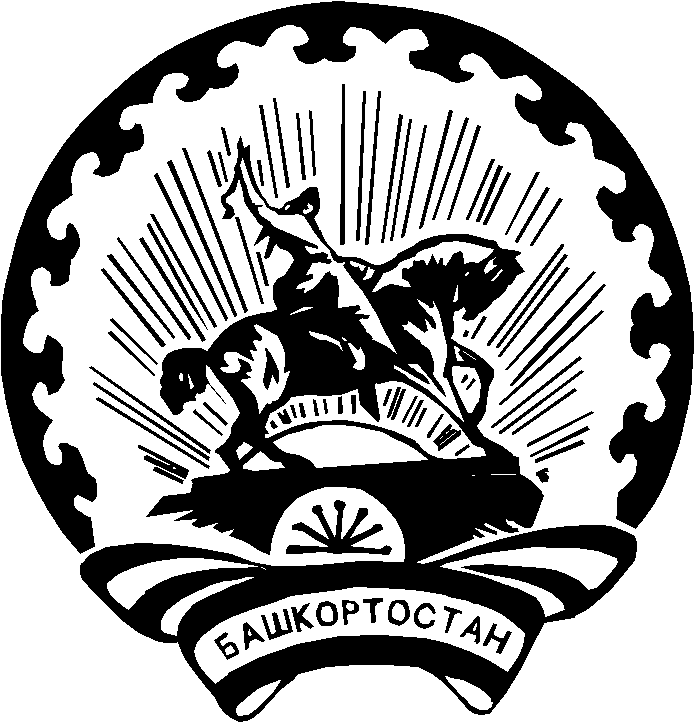 